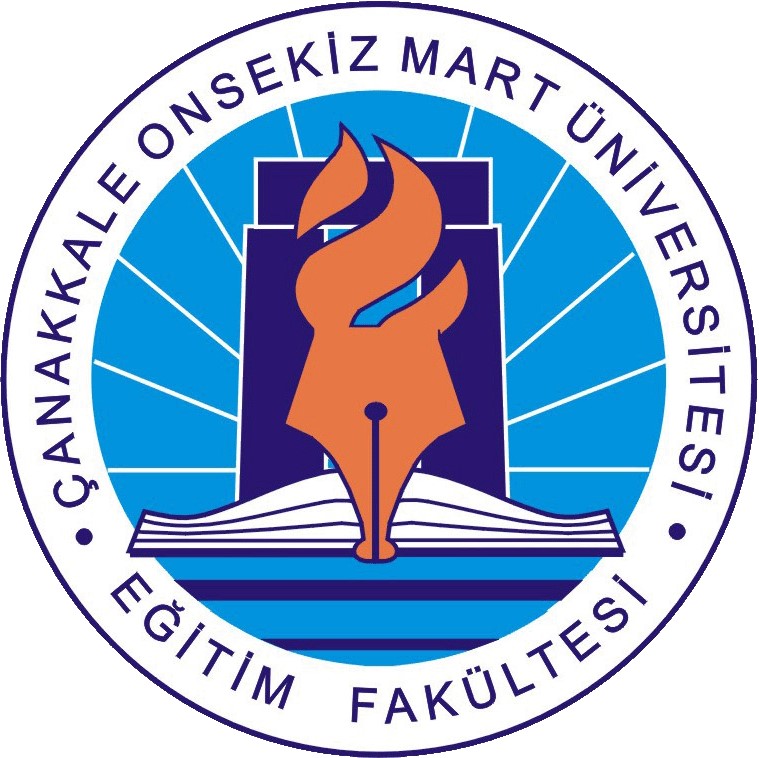 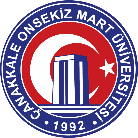 Toplantı Adı (Seminer)Akademik Dürüstlük Tehditleri, Doç. Dr. Salim RAZIToplantı Tarihi / Saati02.11.2022 / 15:00 Dekanlık Konferans SalonuToplantı KatılımcılarıEğitim Fakültesi Akademik Personeli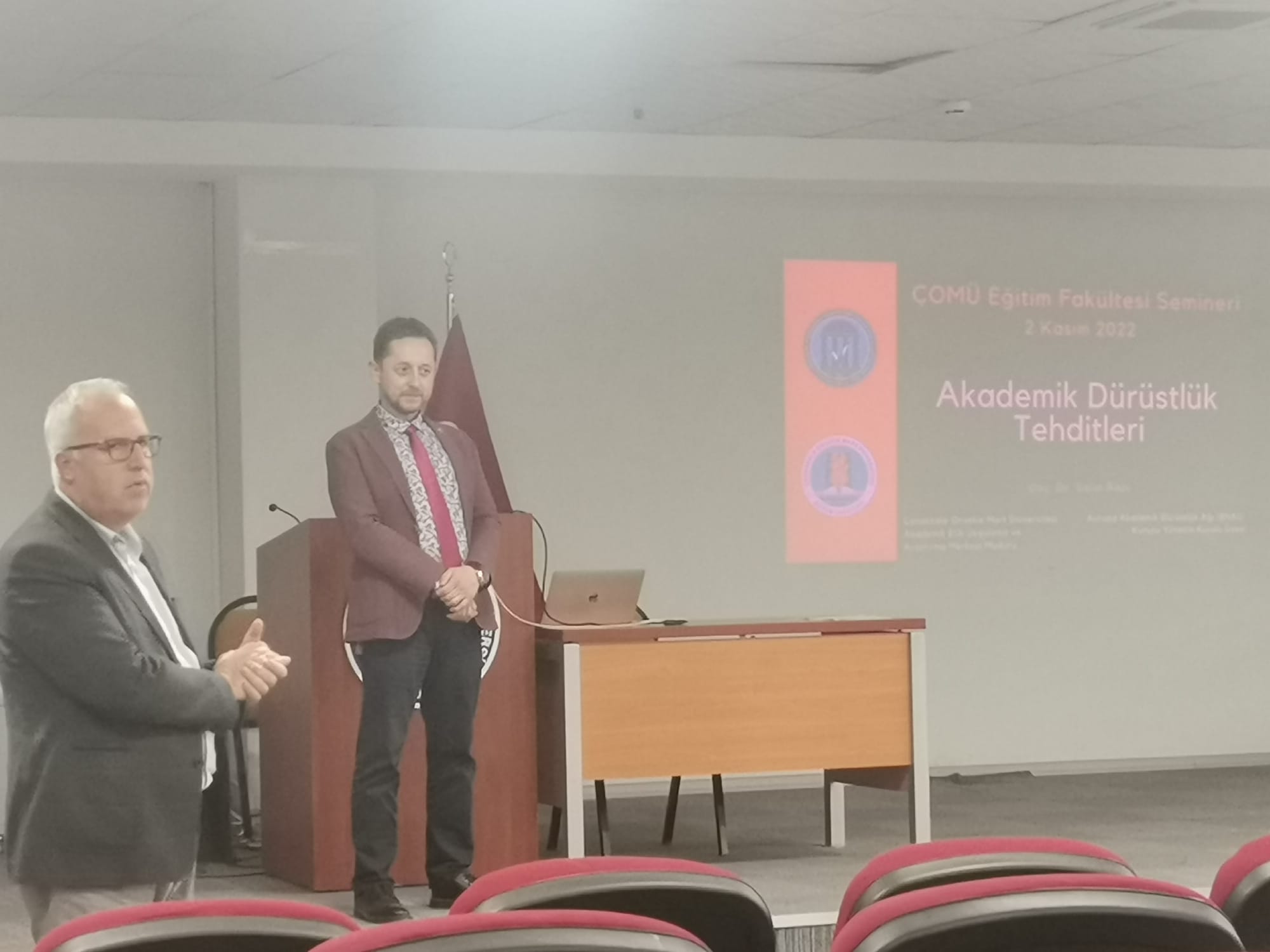 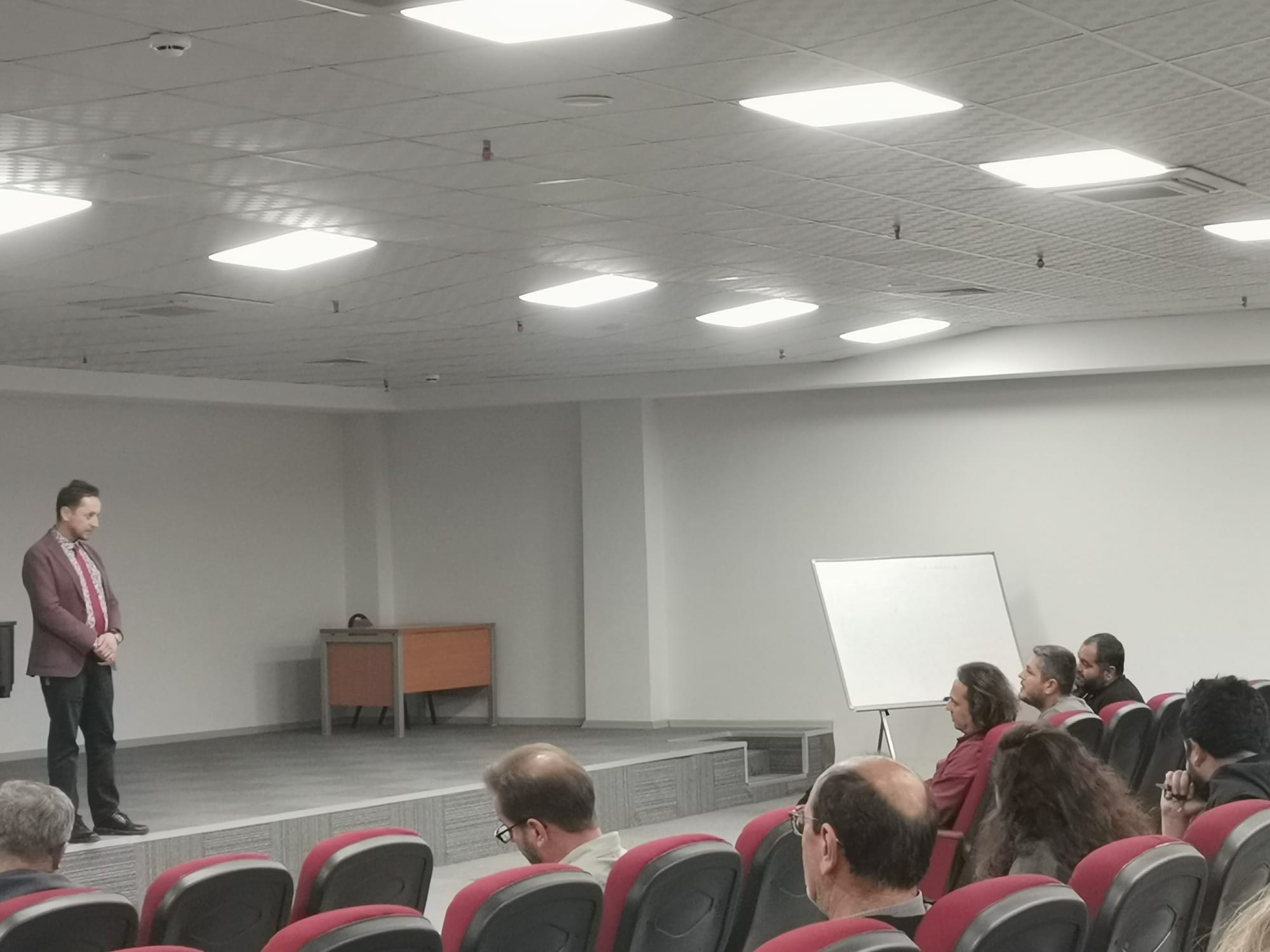 Eğitim Fakültesi Dekan Yardımcısı Doç. Dr. Salim RAZI tarafından 02.11.2022 Çarşamba günü saat 15.00'de Anafartalar Kampüsü Konferans Salonu'nda Eğitim Fakültesi akademik personeline "Akademik Dürüstlük Tehditleri" konulu seminer verildi.Davet Yazısı Tarih/Sayısı :  26.10.2022 / 2200253714 https://egitim.comu.edu.tr/arsiv/haberler/doc-dr-salim-razi-akademik-durustluk-tehditleri-se-r1936.html Toplantıya Katılanlar:Toplantıya Katılanlar:Toplantıya Katılanlar:Prof. Dr. Salih Zeki GENÇProf. Dr. Ahmet Evren ERGİNALProf. Dr. Muhammet ERATProf. Dr. Okan YAŞARProf. Dr. Rüştü ILGARDoç. Dr. Derya GİRGİNDoç. Dr. Durmuş ÖZBAŞIDoç. Dr. Ganime AYDINDoç. Dr. Gürkan ERGENDoç. Dr. Hanife Esen AYGÜNDoç. Dr. Levent ÇETİNKAYADoç. Dr. Nur AKCANCADoç. Dr. Salim RAZIDoç. Dr. Serdar ARCAGÖKDoç. Dr. Tolga ÖZŞENDr. Öğr. Üyesi Hayri ÇAMURCUDr. Öğr. Üyesi Sinan KALKANDr. Öğr. Üyesi Yahya Han ERBAŞÖğr. Gör. Ercan ÇAĞLARÖğr. Gör. F. Nesrin HACIMUSALARÖğr. Gör. Güven ATANLARArş. Gör. Ayşen AKDEMİRArş. Gör. Gülşah YILDIRIMArş. Gör. Samet DOYKUN